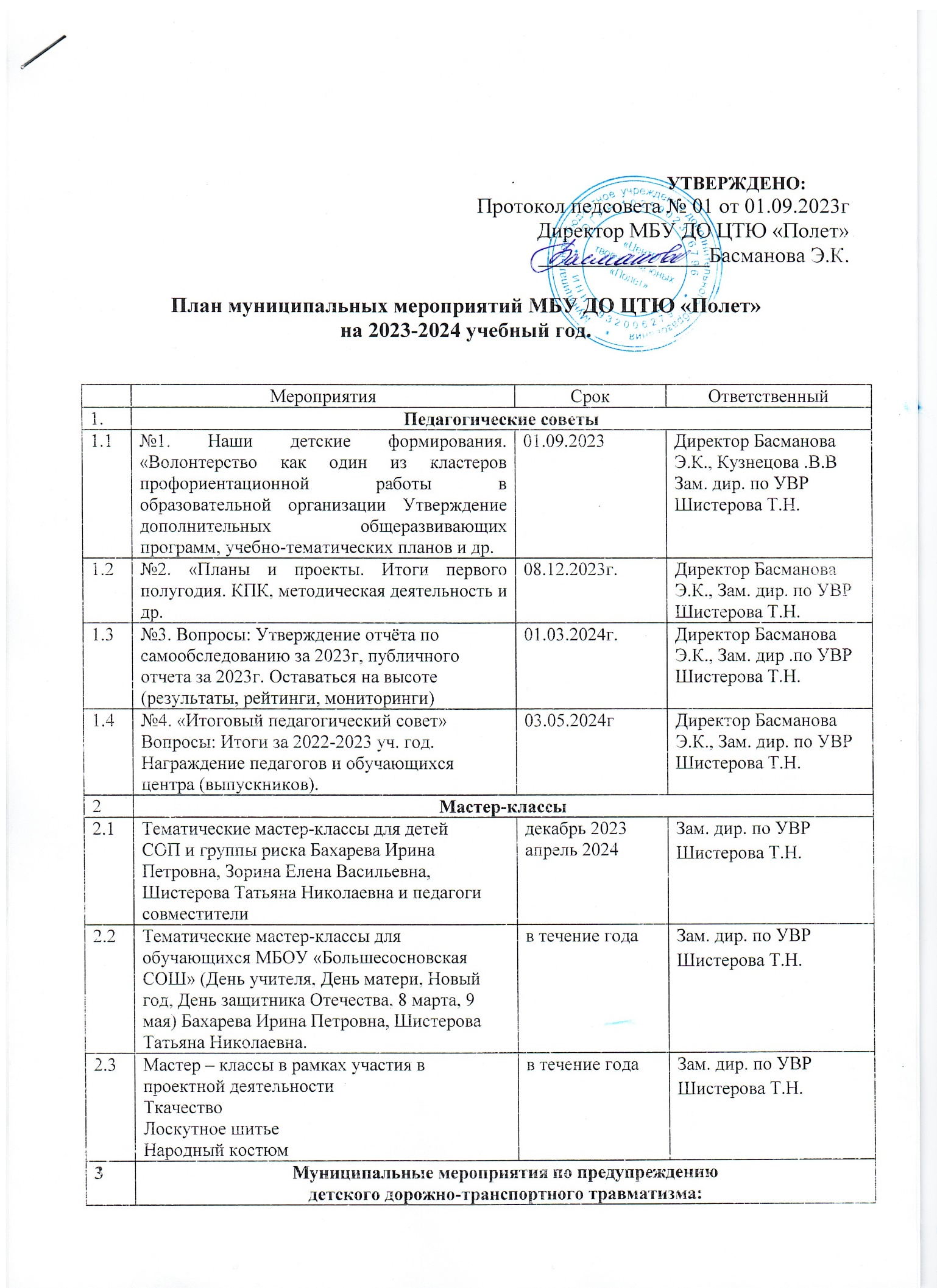 План работы районного методического объединения педагогов дополнительного образования, ИЗО, музыки и технологии на 2023-2024 учебный годДистанционное информирование и общение: сообществе ВК РМО педагогов ДО, ИЗО, музыки и технологии (vk.com)электронная почта: bip.ir@yandex.ruОчные заседания: педагогическая мастерская, конференция, открытые уроки и мастер-классыМетодическая тема РМО: «Современный урок (занятие, мероприятие) в условиях реализации ФГОС 3 поколения»Цель: улучшение качества урока при внедрении ФГОС 3 поколения.Задачи:
1. Содействие внедрению ФГОС 3 поколения, помощь в подборе, разработке и освоении УМК2. Обмен опытом среди учителей музыки, ИЗО, технологии и дополнительного образования.3. Оказание методической помощи педагогам в вопросах организации аттестации, методической темы по самообразованию, работы временных творческих групп, конкурсного движения (в том числе олимпиад обучающихся, НОУ и конкурсов профессионального мастерства).Основными формами работы по повышению профессионального и творческого развития педагогов: участие в заседаниях РМО, педагогических мастерских, мастер-классах, конференции, работы в пед. сообществах и соц. сетях (ВК).Ожидаемые результаты:
- повышение качества урока (занятия, мероприятия) в соответствие с ФГОС 3 поколения.Перспективный план работы РМОПлан воспитательной работы МБУ ДО ЦТЮ «Полет»2023 год - Год педагога и наставника.2024 год – Год Инженера;200-летие системы образования;100-летие  образования Большесосновского МОМероприятияСрокОтветственный1.Педагогические советыПедагогические советыПедагогические советы1.1№1. Наши детские формирования. «Волонтерство как один из кластеров профориентационной работы в образовательной организации Утверждение дополнительных общеразвивающих программ, учебно-тематических планов и др.01.09.2023Басманова Э.К., Шистерова Т.Н.1.2№2. «Планы и проекты. Итоги первого полугодия. КПК, методическая деятельность и др.08.12.2023г. Басманова Э.К., Шистерова Т.Н.1.3№3. Вопросы: Утверждение отчёта по самообследованию за 2023г, публичного отчета за 2023г. Оставаться на высоте (результаты, рейтинги, мониторинги)01.03.2024г.Басманова Э.К., Шистерова Т.Н.1.4№4. «Итоговый педагогический совет» Вопросы: Итоги за 2022-2023 уч. год. Награждение педагогов и обучающихся центра (выпускников).03.05.2024гБасманова Э.К., Шистерова Т.Н.2Мастер-классыМастер-классыМастер-классы2.1Тематические мастер-классы для детей СОП и группы риска Бахарева Ирина Петровна, Зорина Елена Васильевна, Шистерова Татьяна Николаевна и педагоги совместители декабрь 2023апрель 2024Шистерова Т.Н.2.2Тематические мастер-классы для обучающихся МБОУ «Большесосновская СОШ» (День учителя, День матери, Новый год, День защитника Отечества, 8 марта, 9 мая) Бахарева Ирина Петровна, Шистерова Татьяна Николаевна.в течение годаШистерова Т.Н.2.3Мастер – классы в рамках участия в проектной деятельностиТкачествоЛоскутное шитьеНародный костюмв течение годаШистерова Т.Н.3Муниципальные мероприятия по предупреждению детского дорожно-транспортного травматизма:Муниципальные мероприятия по предупреждению детского дорожно-транспортного травматизма:Муниципальные мероприятия по предупреждению детского дорожно-транспортного травматизма:3.1Неделя БДД:*принятие первоклассников в пешеходы;*викторина «Все о правилах дорожного движения»;*Конкурс на лучший эскиз информационной листовки, памятки по пропаганде и обучению безопасности дорожного движения «Вместе за безопасность дорожного движения». Сентябрь04.09-13.10.202304.09-13.10.202304.09-29.09.2023Зорина Е. В.,Служба Госавтоинспекции МОМВД России «Очерский»3.2Конкурс рисунков и плакатов по безопасности дорожного движения «Все о ПДД».03-31.10.2023Зорина Е. В.,Служба Госавтоинспекции МОМВД России «Очерский»3.3Слёт юных инспекторов движения.21.10.2023Зорина Е. В.,Служба Госавтоинспекции МОМВД России «Очерский»3.4Муниципальный конкурс по безопасности дорожного движения для юных велосипедистов «Безопасное колесо»20.04.2024Зорина Е. В.,Служба Госавтоинспекции МОМВД России «Очерский»3.5Конкурс газет по профилактике безопасности дорожного движения среди дошкольных образовательных учреждений «Светофорик»Май 2024Зорина Е. В.,Служба Госавтоинспекции МОМВД России «Очерский»3.6Конкурс «За безопасность дорожного движения всей семьёй»15.06.2024Зорина Е. В.,Служба Госавтоинспекции МОМВД России «Очерский»4Культурно-массовые мероприятия и конкурсы:Культурно-массовые мероприятия и конкурсы:Культурно-массовые мероприятия и конкурсы:4.14.1.1. Муниципальный праздник для ветеранов педагогического труда «Учителями славится Россия».4.1.2. Для педагогов школ Большесосновского муниципального района «Учитель, перед именем твоим…» в рамках празднования 200-летия системы образования и 100-летие образования Большесосновского МООктябрь(дата проведения определяется оргкомитетом)администрация МБУ ДО ЦТЮ «Полет», Управление образования4.2Муниципальный конкурс детского рисунка, плаката, изделий ДПИ, литературного, технического творчества по противопожарной безопасности «Один день из жизни спасателя»01-30.11.2023Зорина Е.В.4.3II Открытый межмуниципальный фестиваль народного творчества «Кузовок»10 ноября 2023Басманова Э.К4.4Новогодние праздники для детей Большесосновского МО (группы СОП и риска игровые программы, выставки-конкурсы оформления кабинетов, елочки и т.д.)Декабрь 2023Зорина Е. В.,педагоги д/о4.5Муниципальный конкурс педагогического мастерства «Учитель года» в рамках празднования 200-летия системы образования и 100-летие образования Большесосновского МОФевраль 2024гУправление образования,МБУ ДО ЦТЮ «Полет»4.6Выставка детского рисунка, плаката, изделий декоративно прикладного творчества: «Люблю тебя, мой край родной» в рамках празднования 100-летия образования Большесосновского МО.МартМБУ ДО ЦТЮ «Полет»,4.7Муниципальный отборочный тур фестиваля искусств «Праздник талантов» в рамках празднования 200-летия системы образования и 100-летие образования Большесосновского МО- певческое искусство, фольклор, инструментальная музыка;-хореография, спортивный и бальный танец, аэробика, ритмика, акробатика;- художественное слово, оригинальный жанр;-ИЗО искусство, декоративно-прикладное творчество.13.04.2024МБУ ДО ЦТЮ «Полет»,МАУК РЦКДпедагоги-организаторы школ Большесосновского муниципального округа 4.8Муниципальный конкурс технологии, технического творчества «Мастер - Золотые руки»6 апреля 2024Управление образования,МБУ ДО ЦТЮ «Полет»4.9Муниципальный праздник в рамках Международного дня защиты детей «Здравствуй, солнышко родное». Гала - концерт муниципальный фестиваль искусств «Праздник талантов» в рамках празднования 200-летия системы образования Большесосновского МО и 100-летие образования Большесосновского МО1 июня 2023гМАУК РЦКД, МБУ ДО ЦТЮ «Полет»4.10Участие в мероприятиях, посвященных 100- летнему юбилею Большесосновскому МОпо отдельному плану округа5Интеллектуальные игры - конкурсыИнтеллектуальные игры - конкурсыИнтеллектуальные игры - конкурсы5.1Муниципальный (отборочный) этап игры «Кубок Пермского края по игре «Что? Где? Когда?» среди обучающихся 5-7 классовНоябрь 2023гЗорина Е.В.5.2Краевой этап игры «Кубок Пермского края по игре «Что? Где? Когда?» среди обучающихся 5-7 классовФевраль 2024гЗорина Е.В.5.3XVI международный асинхронный турнир «Золотая осень» для учащихся 2-9 классов 1-31 октября.2023Зорина Е.В.5.4XIV международный асинхронный мультитурнир «Сказочный сундучок» для учащихся 1-6 классов (5 заданий по 10 вопросов) Декабрь 2023 январь 2024Зорина Е.В.5.5XII международный синхронный турнир «Южный ветер» для учащихся 7-11кл.1 тур2 тур3 тур4 турОктябрь 2023г.ноябрь 2023.Февраль 2024Март 2024Зорина Е.В.5.6Всероссийский командный турнир «Умка» среди 5-7 классов.Октябрь 2023 февраль 2024Зорина Е.В.5.7Муниципальный конкурс НОУФевраль-март 2024гУправление образования,МБУ ДО ЦТЮ «Полет»6Мероприятия духовно-нравственного и гражданско - патриотического характераМероприятия духовно-нравственного и гражданско - патриотического характераМероприятия духовно-нравственного и гражданско - патриотического характера6.1Муниципальный творческий конкурс «С праздником, Родная» приуроченный ко Дню матери.Ноябрь 2023МБУ ДО ЦТЮ «Полет»; ТИК; отдел культуры, спорта и молодежной политики; местное отделение Партии «Единая Россия»; прокуратура Большесосновского МО; союз ветеранов локальных войн «Боевое братство» Большесосновского МО; Совет ветеранов Большесосновского МО6.2Интеллектуальная игра посвящённая 30 –летию Конституции РФ «Главный закон государства»17 ноябряМБУ ДО ЦТЮ «Полет»; ТИК; отдел культуры, спорта и молодежной политики; местное отделение Партии «Единая Россия»; прокуратура Большесосновского МО; союз ветеранов локальных войн «Боевое братство» Большесосновского МО; Совет ветеранов Большесосновского МО6.3Муниципальная военно – спортивная игра «Зарница» и юнармейская военно-спортивная игра среди учащихся образовательных организаций16.03.2024МБУ ДО ЦТЮ «Полет»; ТИК; отдел культуры, спорта и молодежной политики; местное отделение Партии «Единая Россия»; прокуратура Большесосновского МО; союз ветеранов локальных войн «Боевое братство» Большесосновского МО; Совет ветеранов Большесосновского МО6.4Муниципальный конкурс по выборной тематике «Шаг в будущее» Май 2024МБУ ДО ЦТЮ «Полет»; ТИК; отдел культуры, спорта и молодежной политики; местное отделение Партии «Единая Россия»; прокуратура Большесосновского МО; союз ветеранов локальных войн «Боевое братство» Большесосновского МО; Совет ветеранов Большесосновского МО6.5Муниципальный слет юных корреспондентов «Золотое перо»09.02.2024МБУ ДО ЦТЮ «Полет»; ТИК; отдел культуры, спорта и молодежной политики; местное отделение Партии «Единая Россия»; прокуратура Большесосновского МО; союз ветеранов локальных войн «Боевое братство» Большесосновского МО; Совет ветеранов Большесосновского МО6.6Открытая акция ко Дню защитника Отечества: «Помним своих героев!"Февраль 2024МБУ ДО ЦТЮ «Полет»; ТИК; отдел культуры, спорта и молодежной политики; местное отделение Партии «Единая Россия»; прокуратура Большесосновского МО; союз ветеранов локальных войн «Боевое братство» Большесосновского МО; Совет ветеранов Большесосновского МО7Всероссийские, краевые, межтерриториальные конкурсы, конференции.Всероссийские, краевые, межтерриториальные конкурсы, конференции.Всероссийские, краевые, межтерриториальные конкурсы, конференции.7.1IX межтерриториальный экологический конкурс электронных презентаций «Моя особо охраняемая природная территория»ОктябрьБахарева И.П.7.2Всероссийская детская палеонтологическая конференцияДекабрьБахарева И.П.7.3Краевой конкурс исследовательских работ и проектов «Время, вперед!» среди обучающихся общеобразовательных и профессиональных образовательных организаций (ФГБОУ ВО ПГАТУ им. Академика Д.Н. Прянишникова)Декабрь-февральБахарева И.П.7.4Краевой конкурс творческих работ и образовательных проектов «Путешествие по Пермскому краю: узнаём край вместе» (Законодательное Собрание Пермского края)Март-майБахарева И.П.7.5Межтерриториальный эколого-краеведческий конкурс исследовательских работ учащихся «Моя малая Родина: вчера, сегодня завтра» в рамках Нецветаевских чтенийМарт-апрельБахарева И.П.7.6Региональный конкурс исследовательских работ среди обучающихся 1-11 классов (Муравейник Пермь)Март-майБахарева И.П.7.7Краевой конкурс учебно-исследовательских работ «Муравьишка» для обучающихся 1-6 классовМарт-майБахарева И.П.7.8ДУБРОВО Краевой дистанционный конкурс проектно-исследовательских работ обучающихся 1-4 классов «Юные исследователи – малой родине»Март-майБахарева И.П.7.9ДУБРОВО Краевой (районов ассоциации «Запад») конкурс ученических исследовательских работ по предметам гуманитарного цикла для учащихся 5-11 классов «ШАГ В НАУКУ»Март-майБахарева И.П.7.10V МОСКОВСКИЙ ОТКРЫТЫЙ АЛЕОМАРАФОН  Всероссийский конкурс исследовательских и проектных работ «Палеонтологическая летопись России» Номинация «Палеокраеведческие учебные исследования и проекты»Апрель-майБахарева И.П.7.11Вятка. Областная конференция с региональным участием для школьников «Актуальные проблемы региональной палеонтологии» июль-ноябрьНоябрь - декабрьБахарева И.П.ДатаМероприятие  Место проведенияОтветственные Август2023Районная августовская педагогическая конференцияМБОУ Большесосновская СОШ - секция круглые столы - ФРП по предметам, мастер-классыПленарное заседание - РЦКД Члены РМОСентябрь 1.Составление банка данных участников группы на учебный год и плана работы2.Размещение материалов в сообществе ВКсообщество ВК РМО педагогов ДО, ИЗО, технологии (vk.com)Рук. РМО Бахарева И.П, методист управления образованияСентябрьСоздание рабочих групп по разработке и проведению школьного тура всероссийской олимпиады и метапредметной олимпиады в рамках РМООбразовательные организации округа сообщество ВК РМО педагогов ДО, ИЗО, технологии (vk.com) Рук. РМО - корректировка и экспертиза олимпиад(метапредметная)Бахарева И.П., Петреченко А.Г., Лискова И.В., Санникова О.Н., Бочкарева Н.В., Пустовалова Н.Г., Складнева Т.Г., Ваганов А.Н., Кочнева М.Б., Колдомова Н.А.По технологии:Шлыков Н.А., Овчинниова А.Н.Сентябрь - октябрь Проведение школьного тура всероссийской олимпиады школьниковОбразовательные организации округа сообщество ВК РМО педагогов ДО, ИЗО, технологии (vk.com) Рук. РМО Бахарева И.ПСентябрь-майМетодическая помощь учителей, аттестующихся в учебном году (индивидуальные консультации)сообщество ВК РМО педагогов ДО, ИЗО, технологии (vk.com),эл. почта управления образования, школРук. РМО Бахарева И.П, методист управления образованияОктябрь Муниципальный конкурс методических разработок педагогов «Лучшая методическая разработка» сообщество ВК РМО педагогов ДО, ИЗО, технологии (vk.com),эл. почта управления образования, школРук. РМО Бахарева И.П, методист управления образованияОктябрь- ноябрь Проведение районной (краевой) олимпиады по искусству (МХК) и технологииОбразовательные организации округа Рук. РМО Бахарева И.П, методист управления образования участники группыНоябрьВыездное заседание РМО Открытые уроки, мастер-классы«Педагогическая мастерская» ИЗОМБОУ Полозовская СОШМБОУ Черновская СОШ им. А.С. Пушкина ЦТЮ "Полет"Рук. РМО Бахарева И.П, методист управления образования участники группыНоябрь-апрель Описание и применение инновационной практики(разработка урока, мероприятия с применением инновационной практики и ее размещение в сообществе ВК, Описание проекта или опыта работы, анализа) сообщество ВК РМО педагогов ДО, ИЗО, технологии (vk.com)Рук. РМО Бахарева И.П, методист управления образованияЯнварьМуниципальный профессиональный конкурс педагогических проектов«Педагогический навигатор»сообщество ВК РМО педагогов ДО, ИЗО, технологии (vk.com),эл. почта управления образования, школРук. РМО Бахарева И.П, методист управления образованияФевральУчастие в конкурсе профессионального мастерства «Учитель года»Размещение материалов в сообществе ВКОбразовательные организации Большесосновского округаРук. РМО Бахарева И.П, методист управления образования участники группыЯнварь-февраль- Организация работы временной творческой группы по разработке заданий, экспертизе и проведению метапредметной олимпиады 1-2 классы:3-4 классы: 	5-6 классы: 7-8 классы: 9-11 класссообщество ВК РМО педагогов ДО, ИЗО, технологии (vk.com),эл. почта управления образования, школРук. РМО Бахарева И.П, руководитель и члены временной творческой группы (по согласованию)Март-апрельПроведение метапредметной олимпиадысообщество ВК РМО педагогов ДО, ИЗО, технологии (vk.com),эл. почта управления образования, школРук. РМО Бахарева И.П, руководитель и члены временной творческой группыМарт- Заседание РМО Открытые урокиМастер-классы педагогов музыки, ИЗО, технологии, доп. образования«Педагогическая мастерская» ТЕХНОЛОГИМБОУ Баклушинская ООШБМОУ «Большесосновская СОШ»МБУ ДО ЦТЮ «Полет»Рук. проблемной. группы, участники группыАпрель Муниципальный конкурс педагогов Большесосновского района«Ярмарка открытых уроков»сообщество ВК РМО педагогов ДО, ИЗО, технологии (vk.com),эл. почта управления образования, школРук. РМО Бахарева И.П, методист управления образованияМайАнализ работы группы и перспектива работы на следующий годсообщество ВК РМО педагогов ДО, ИЗО, технологии (vk.com),эл. почта управления образования, школРук. РМО Бахарева И.П, методист управления образования№ п/пМероприятия Срок Ответственный Аудитория 1Мероприятия духовно-нравственной и гражданско-патриотической направленностиМероприятия духовно-нравственной и гражданско-патриотической направленностиМероприятия духовно-нравственной и гражданско-патриотической направленностиМероприятия духовно-нравственной и гражданско-патриотической направленности1.1Встреча «СВОиЛюди» в рамках реализации «Мой сынок» Первая декада сентябрьМБУ ДО ЦТЮ «Полет»Басманова Э.КПредставители семей СВО, представители администрации Большесосновского МО, советник по воспитанию.1.2День народного единства4 ноябряМБУ ДО ЦТЮ «Полет»Обучающиеся ОО Большесосновского МР, педагоги, родители.1.3День Конституции Российской Федерации Всероссийская акция «Мы граждане России»12 декабряМБУ ДО ЦТЮ «Полет»Обучающиеся ОО Большесосновского МР, педагоги, родители.1.4Международный день  родного языка21 февраляМБУ ДО ЦТЮ «Полет»Обучающиеся ОО Большесосновского МР, педагоги, родители.1.5Участие в краевой акции «Неделя мужества»11-22 февраляМБУ ДО ЦТЮ «Полет»Обучающиеся ОО Большесосновского МР, педагоги, родители.1.6Участие в Краевой акции «Вальс Победы»Международная акция «Георгиевская ленточка»Международная акция «Диктант Победы»9 маяМБУ ДО ЦТЮ «Полет»Обучающиеся ОО Большесосновского МР, педагоги, родители.2Мероприятия, проводимые в рамках добровольческой деятельности.Мероприятия, проводимые в рамках добровольческой деятельности.Мероприятия, проводимые в рамках добровольческой деятельности.Мероприятия, проводимые в рамках добровольческой деятельности.2.1Работа волонтерского отрядаНа протяжении всего учебного годаМБУ ДО ЦТЮ «Полет» Обучающиеся д\о «Волонтерский экологический отряд» педагоги д/о и администрация МБУ ДО ЦТЮ «Полет»2.2Муниципальная экологическая акция – конкурс «Большесосновские Эковолонтеры»На протяжении всего учебного года до 01.06.2022гМБУ ДО ЦТЮ «Полет» при содействии ИП Гладких Н.ЮОбучающиеся ОО Большесосновского МР, педагоги, родители2.3Благотворительная акция «Дармарка»(Ярмарка не Нужных вещей)Сентябрь Декабрь Май Басманова Э.КОбучающиеся МБУ ДО ЦТЮ «Полет», педагоги, родители.2.4Акция «Субботничаем»Апрель,май, июнь.Басманова Э.КОбучающиеся МБУ ДО ЦТЮ «Полет», педагоги, родители.2.5Муниципальный творческий конкурс "Спасибо маме говорю" приуроченный ко Дню материНоябрь - декабрьБасманова Э.КОбучающиеся МБУ ДО ЦТЮ «Полет», педагоги, родители.2.6День добровольца (волонтера) в России5 декабряМБУ ДО ЦТЮ «Полет»Обучающиеся ОО Большесосновского МР, педагоги, родители.2.7Всемирный день Земли22 апреляМБУ ДО ЦТЮ «Полет»Обучающиеся ОО Большесосновского МР, педагоги, родители.3Мероприятия, проводимые в рамках реализации проектов.Мероприятия, проводимые в рамках реализации проектов.Мероприятия, проводимые в рамках реализации проектов.Мероприятия, проводимые в рамках реализации проектов.3.1Реализация совместного педагогического проекта «Будь здоров - Наставник»- занятия - пошив костюмов- показыВ течении всего годаБасманова Э.КОбучающиеся МБУ ДО ЦТЮ «Полет», педагоги, родители3.2Реализация проекта «Мастерская «Шьем сами»-мастер – классы-изготовление коллекций-работа мастерскойВ течении всего годаШистерова Т.НОбучающиеся ОО и жители Большесосновского МО, педагоги, родители.3.3Реализация проекта «Мой сынок»-сбор гуманитарной помощи-плетение сетей-пошив спальных мешков, плащ - палатокВ течении всего годаБасманова Э.КОбучающиеся ОО и жители Большесосновского МО, педагоги, родители.4Мероприятия, направленные на воспитательную деятельностьМероприятия, направленные на воспитательную деятельностьМероприятия, направленные на воспитательную деятельностьМероприятия, направленные на воспитательную деятельность4.1МБУ ДО ЦТЮ «Полет» в рамках празднования Дня дополнительного образования. Организационные совместные собрания7 сентябряПервая декада мартаБасманова Э.К., коллектив МБУ ДО ЦТЮ «Полет» Обучающиеся и родители.4.2Международный день пожилых людей.октябрьПедагоги д/оОбучающиеся МБУ ДО ЦТЮ «Полет», педагоги.4.3День учителя1-15  октября Педагоги д/оОбучающиеся МБУ ДО ЦТЮ «Полет», педагоги.4.4Новогодние представления для обучающихся Центра и их родителей 20-29 декабряЗорина Е. В.,педагоги д/оОбучающиеся МБУ ДО ЦТЮ «Полет», педагоги, родители4.5День российского студента Профориентация.25 январяШистерова Т.НБурдина М.НОбучающиеся МБУ ДО ЦТЮ «Полет», педагоги, родители4.6Выставка - аукцион поделок и вещей сделанных руками детей. «Подари улыбку маме» мартБасманова Э.КШистерова Т.НОбучающиеся МБУ ДО ЦТЮ «Полет», педагоги, родители.4.7Международный день семьиСВОиЛюдиМода15 маяМБУ ДО ЦТЮ «Полет»Обучающиеся МБУ ДО ЦТЮ «Полет», педагоги, родители.4.8День защиты детей. Гала – концерт.1 июняМБУ ДО ЦТЮ «Полет»Обучающиеся МБУ ДО ЦТЮ «Полет», педагоги, родители.5Мероприятия для учителей и педагогов округа, а также направленные на развитие дополнительного образования,Мероприятия для учителей и педагогов округа, а также направленные на развитие дополнительного образования,Мероприятия для учителей и педагогов округа, а также направленные на развитие дополнительного образования,Мероприятия для учителей и педагогов округа, а также направленные на развитие дополнительного образования,5.1День знаний1 сентября 2023Басманова Э.К., коллектив ЦентраОбучающиеся МБУ ДО ЦТЮ «Полет», педагоги, родители.5.2Неделя открытых дверей в Центре дополнительного образования4-8 сентября 2023Басманова Э.К., коллектив ЦентраОбучающиеся МБУ ДО ЦТЮ «Полет», педагоги, родители.